IMPORTANT DAYSSeptember 2 – World Coconut DayNATIONALNew DelhiIndia Post Payments Bank launchedPrime Minister, Shri Narendra Modi launched the India Post Payments Bank (IPPB) at Talkatora Stadium in New Delhi. The function was witnessed at over 3000 locations across the country.President Kovind sets off on Europe tourPresident Ram Nath Kovind arrived in Cyprus on the first leg of his three-nation tour to continue India’s high-level engagements with European countries. He will also visit Bulgaria and the Czech Republic.INTERNATIONALAt 95, WW II veteran is oldest scuba diverA 95-year-old British veteran of Second World War broke his own record on Saturday as the world’s oldest scuba diver after taking the plunge to explore a shipwreck off Cyprus.France's ban on bee-killing pesticides beginsA ban on five neonicotinoid pesticides enters into force in France, placing the country at the forefront of a campaign against chemicals blamed for decimating critical populations of crop-pollinating bees.SCIENCEOcean mean temperature can better predict Indian summer monsoonScientists from Pune’s Indian Institute of Tropical Meteorology (IITM) find that ocean mean temperature (OMT) that has better ability to predict this than the sea surface temperature. Success rate of predicting the Indian summer monsoon, OMT has 80% success rate.Sea food waste prevents steel corrosionResearchers from Indian Institute of Technology (BHU), Varanasi, have successfully produced a chitosan-based corrosion inhibitor that shows over 90% efficiency.Drug target for neurodegenerative diseases and cancer discoveredBhubaneswar-based researchers have discovered that activation of a particular protein (TRIM16) can turn out to be a potential therapeutic intervention strategy for neurodegenerative diseases such as Alzheimer’s, Parkinson’s and amyotrophic lateral sclerosis (ALS).BUSINESS & ECONOMYNew hybrids will help raise yields of silkworm farmersThe newly developed hybrid of mulberry silkworm (PM x FC2) can produce 60 kg of cocoons per 100 Disease Free Layings (silkworm eggs) and is said to be ‘better than’ the earlier race titled PM x CSR.RANKINGS & INDEXESMauritius tops India’s FDI chartsMauritius remained the top source of foreign direct investment (FDI) into India in 2017-18 followed by Singapore, according to RBI data.SUMMITS & CONFERENCESNational Conference by the Supreme Court Advocates on Record AssociationPresident of India Inaugurates a National Conference being Organised by The Supreme Court Advocates on Record Association in New Delhi.6th East Asia Summit and 15th India-ASEAN Economic Ministers MeetingCommerce & Industry Minister Suresh Prabhu attended the 6th East Asia Summit- Economic Ministers’ Meeting (EAS-EMM) and 15th India-ASEAN Economic Ministers’ Meeting (AEM) in Singapore. Singapore is currently holding the Chair of ASEAN.Five-day training programme on ‘Landslide Mitigation and Detailed Project Report (DPR) Preparation’A five-day training programme on ‘Landslide Mitigation and Detailed Project Report (DPR) Preparation’ concluded at IIT-Mandi successfully at Himachal Pradesh supported by the National Disaster Management Authority (NDMA).APPOINTMENTSBinoy Kumar - Secretary in Steel Ministry Justice Tahira Safdar – First woman chief justice of Balochistan High Court R Madhavan -  Assumes charge as Hindustan Aeronautics Limited [HAL] Chairman and Managing Director [CMD] Punjab National Bank's managing director and chief executive, Sunil Mehta - Indian Banks Association’s (IBA) New chairman for 2018-19.AWARDS Croatia captain Luka Modric - UEFA Men's Player of the Year trophy has been voted the best player in Europe Dr B.K. Misra - Prestigious Dr B.C. Roy National Award as an Eminent Medical Person of the YearBOOKS & AUTHORS“Moving On, Moving Forward – A Year in Office” book – Venkaiah Naidu [to mark one year in office of Vice President Venkaiah Naidu] released by PM Modi.SPORTSIndian Kho Kho team to participate at the First International Kho Kho Championship Union Minister of State for Youth Affairs and Sports (I/C) Col Rajyavardhan Rathore has approved the participation of Kho Kho team from India at the First International Kho Kho Championship in England with financial support from the Government of India.Asian Games 2018Amit Panghal bags gold in men's boxing in the 49kg category. India’s Pranab Bardhan and Shibhnath Sarkar win gold in bridge in the men’s pair event. Pranab Bardhan became the oldest man in the Indian contingent to win a medalIndonesia will bid to host the 2032 Olympics. Tokyo - 2020 Olympics with Paris - 2024 Olympics and Los Angeles - 2028 Olympics respectively.Men’s Hockey team won Bronze after defeating PakistanWomen’s Squash team of Joshna Chinnappa and Sunanya Kuruvilla won Silver India won a total of 69 medals which comprises: 15 gold, 24 silver and 30 bronze medals, and ranked 8th in the medals tally. China finished on top of the medal tally with 289 medals in the concluded Asian Games.Lewis Hamilton triumphs at Italian GPLewis Hamilton won the Italian Grand Prix to tie Michael Schumacher’s record of five Italian GP victories.England clinches seriesEngland clinches five match series with a 60-run win over India in the fourth test, lead series 3-1.Join Us on FB: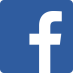 For English – Examsdaily                   For Tamil – Examsdaily TamilFor  WhatsAPP Group - Click Here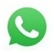 